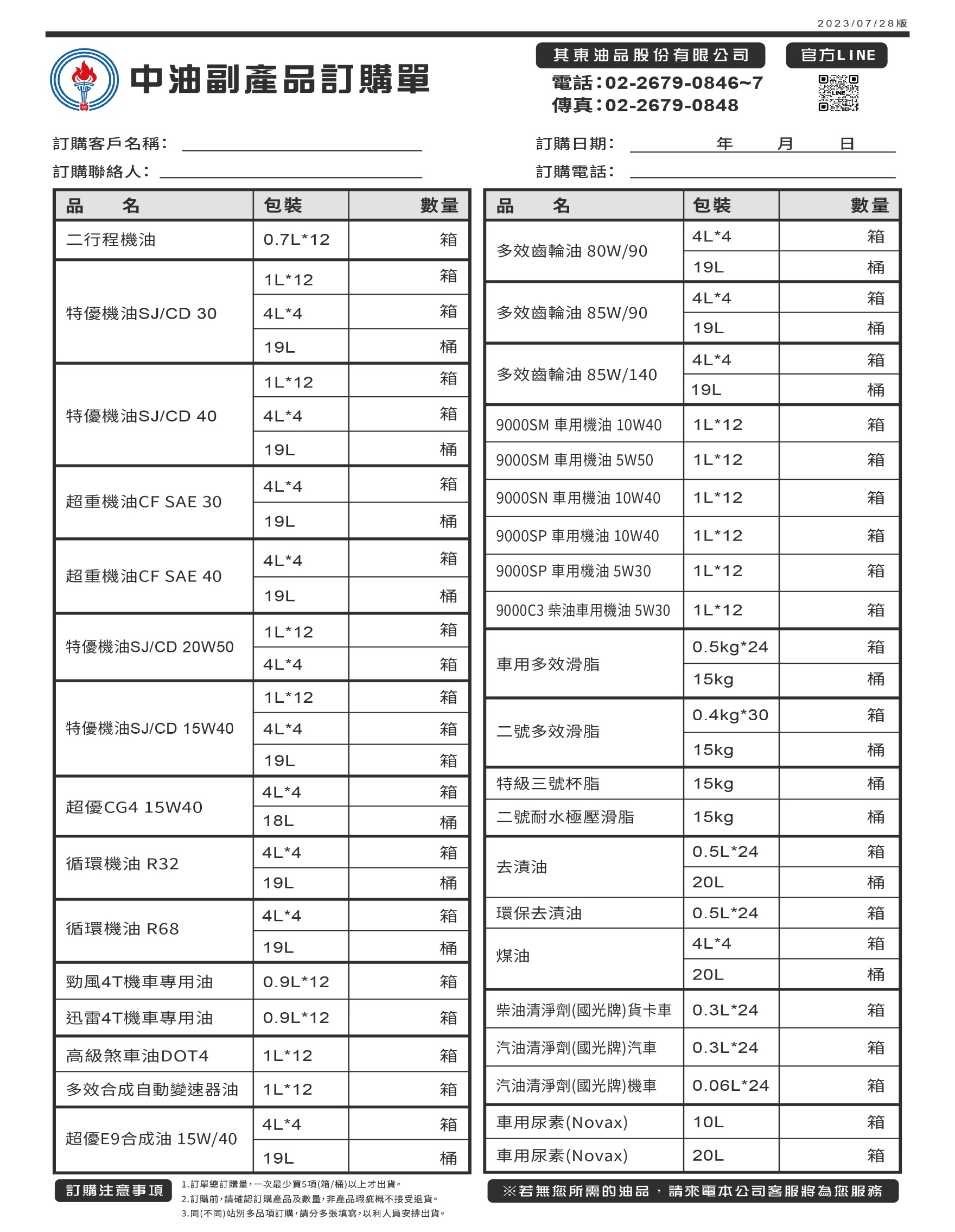 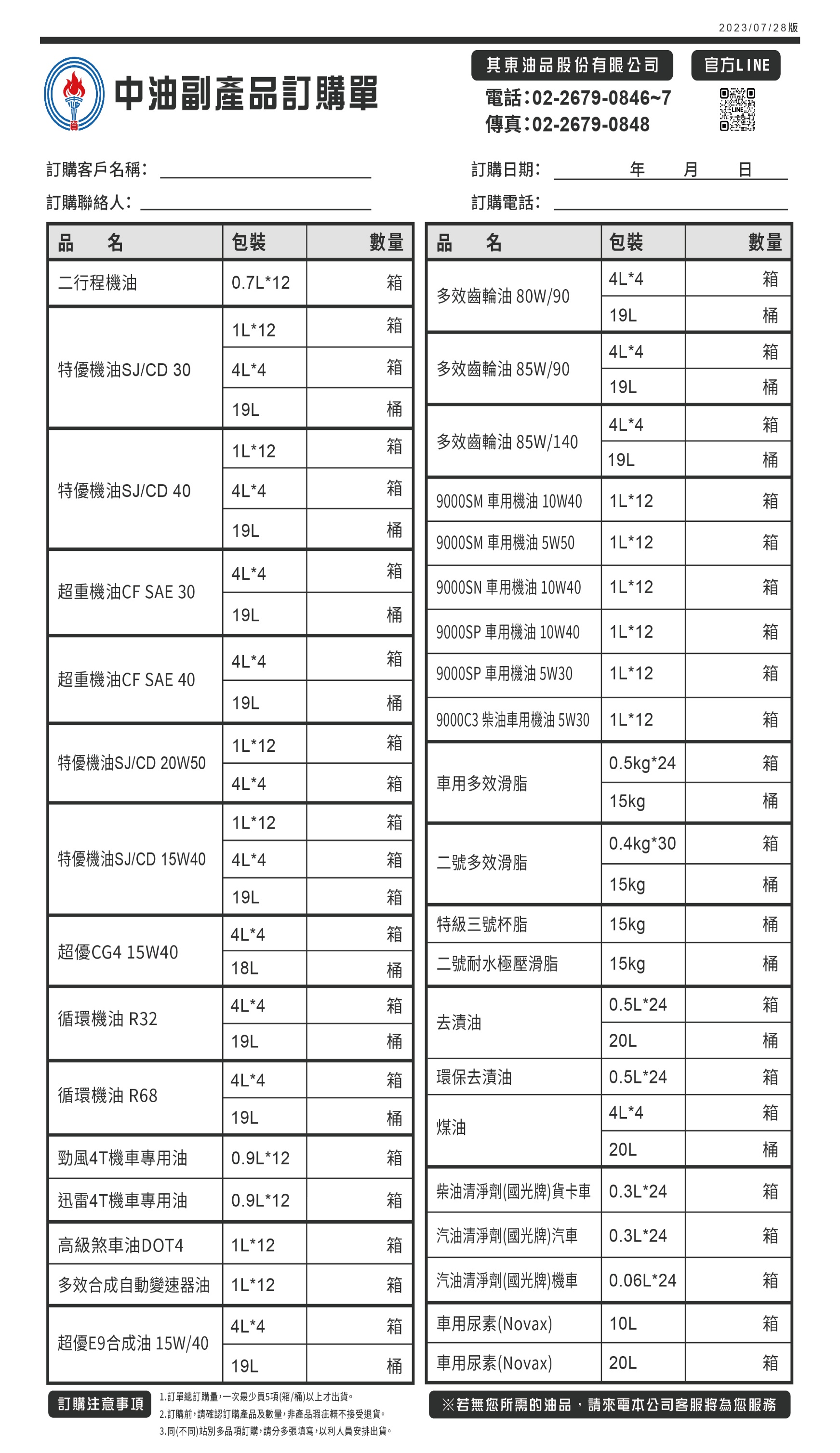 品     名包 裝數 量品     名包 裝數 量二行程機油0.7L*12箱多效齒輪油80W/904L*4箱特優機油SJ/CD 301L*12箱多效齒輪油80W/9019L桶特優機油SJ/CD 304L*4箱多效齒輪油85W/904L*4箱特優機油SJ/CD 30桶多效齒輪油85W/9019L桶特優機油SJ/CD 40*12箱多效齒輪油85W/1404L*4箱特優機油SJ/CD 404L*4箱多效齒輪油85W/140桶特優機油SJ/CD 4019L桶桶9000SM車用機油10W40*12箱特優機油SJ/CD 4019L桶桶9000SM車用機油 5W50*12箱超重機油CF SAE 304L*4箱9000SN車用機油10W40*12箱超重機油CF SAE 30桶9000SP車用機油10W401L*12箱超重機油CF SAE 404L*4箱9000SP車用機油5W301L*12箱超重機油CF SAE 4019L桶9000C3柴油車用機油 5W301L*12箱特優機油SJ/CD 20W50*12箱車用多效滑脂*24箱特優機油SJ/CD 20W504L*4箱車用多效滑脂15kg桶特優機油SJ/CD 15W40*12箱二號多效滑脂*30箱特優機油SJ/CD 15W40*4箱二號多效滑脂15kg桶特優機油SJ/CD 15W40桶特級三號杯脂15kg桶超優CG4 15W40*4箱二號耐水極壓滑脂15kg桶超優CG4 15W4018L桶去漬油0.5L*24箱循環機油R324L*4箱去漬油20L桶循環機油R3219L桶環保去漬油*24箱循環機油R68*4箱煤油*4箱循環機油R68桶煤油桶勁風4T機車專用油*12箱柴油清淨劑(國光牌)-貨卡車*24箱迅雷4T機車專用油*12箱汽油清淨劑(國光牌)-汽車*24箱高級煞車油DOT4*12箱汽油清淨劑(國光牌)-機車*24箱多效合成自動變速器油1L*12箱車用尿素(Novax)10L箱超優E9合成油15W/404L*4箱車用尿素(Novax)20L箱超優E9合成油15W/4019L桶